MAIRIE DE MUNDOLSHEIM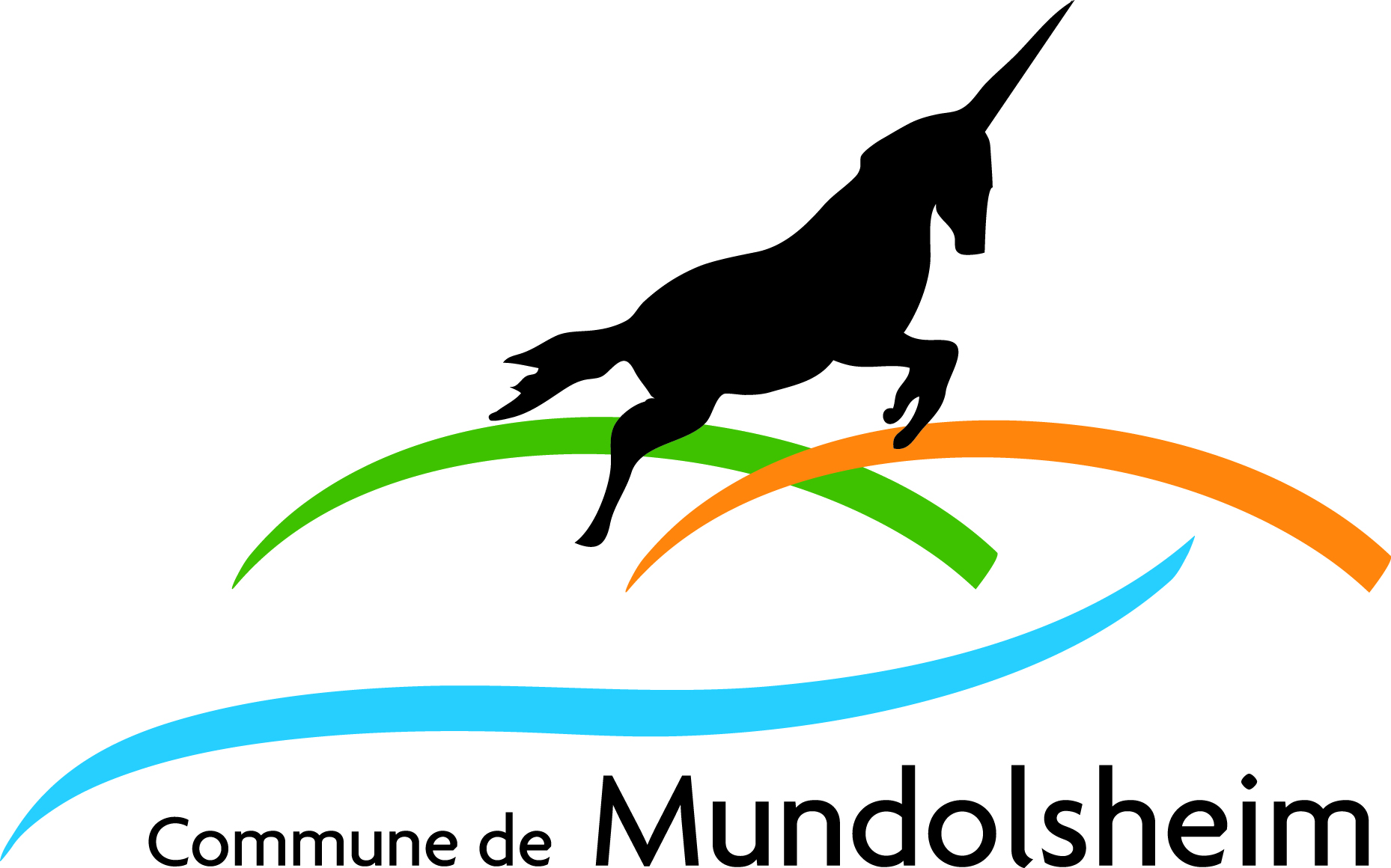 24 rue du Général Leclerc BP 41060   67452 MundolsheimTél. 03-88-20-01-70communication@mundolsheim.fr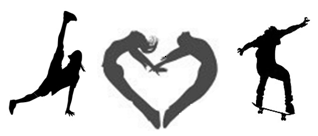 FERMETURE DU SERVICE JEUNESSE ANNEE 2020	L’équipe d’animation vous informe des dates de fermeture du Service Jeunesse de la Commune de Mundolsheim pour l’année 2020 :  		JANVIER 2020 :● Le jeudi 02 et vendredi 03 janvier 2020MAI 2020 :● Le vendredi 22 mai 2020JUILLET 2020 :● Le lundi 13 juillet 2020		CONGES D’ETE 2020 :● Du lundi 03 août 2020 au vendredi 21 août 2020 inclus		CONGES DE NOEL 2020 :● Du lundi 28 décembre 2020 au jeudi 31 décembre 2020 inclusDepuis le 1er janvier 2015 le Service Jeunesse ferme à 18 heures le soir durant les congés scolairesSERVICE JEUNESSE9, rue du Général Leclerc    67450 MundolsheimTél. 03-88-33-96-25Service.jeunesse@mundolsheim.fr